川内愛球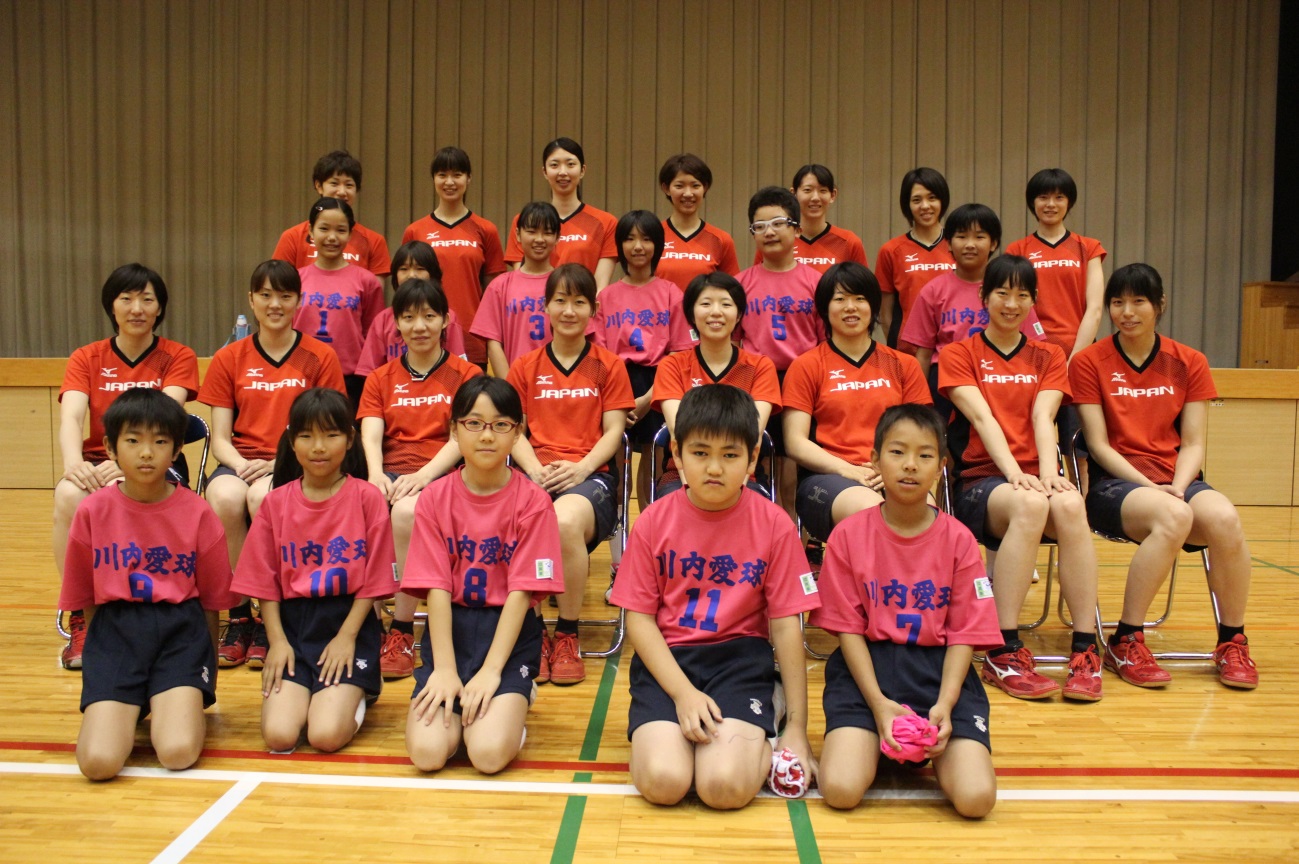 ハイビスカスＪｒ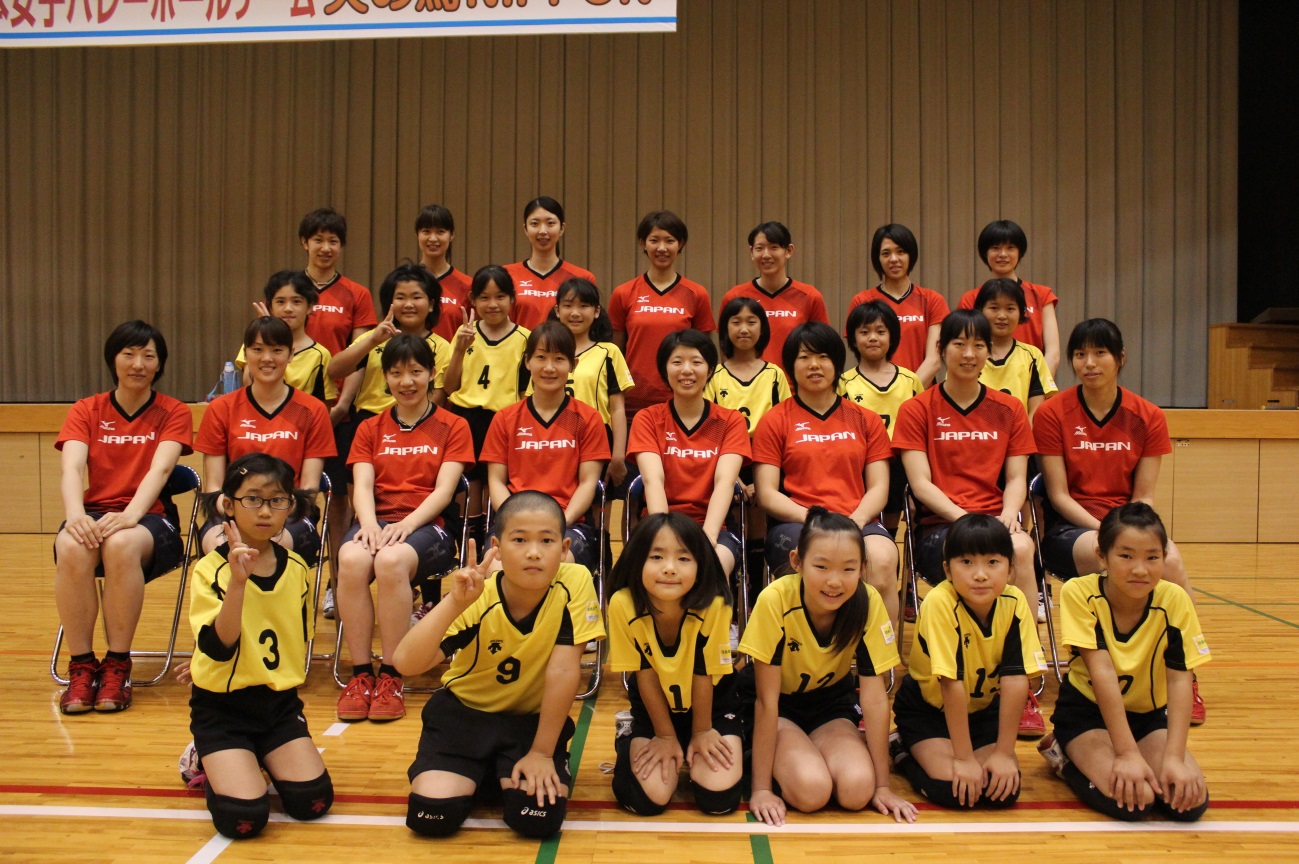 